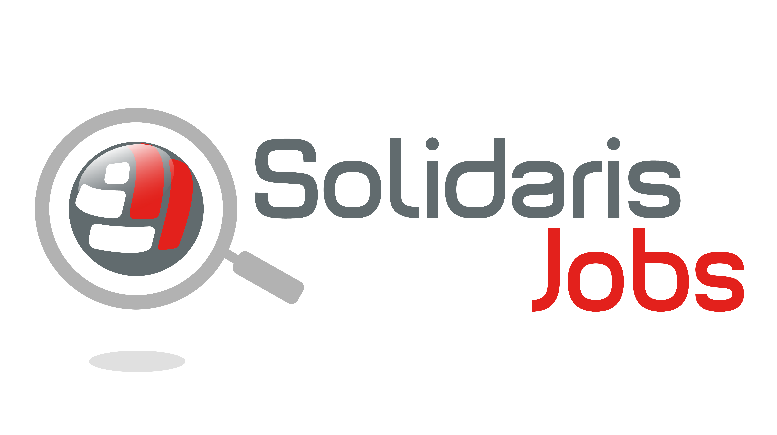 « Vous voulez travailler pour une entreprise à haute valeur humaine ? S’investir chez Solidaris, c'est mettre vos compétences au service d'une cause aussi importante que juste : l'accès à la santé pour tous ! Vous recherchez un équilibre vie privée - vie professionnelle  ?  Solidaris contribue à votre bien-être en proposant du télétravail, des horaires flexibles et une ambiance conviviale générant un fort sentiment d'appartenance. Vous souhaitez évoluer et être accompagné dans votre métier et vos envies de carrière? Solidaris valorise un management participatif et vous propose une variété d'actions de formation qui encouragent le développement personnel. » Afin de relever les nombreux défis en matière de prévention et de promotion de la santé, l’Union Nationale des Mutualités Socialistes recrute, pour son siège de Bruxelles :Un responsable de projets (H/F/X)**L’usage du masculin comme norme grammaticale dans cette offre d’emploi est une convention visant la lisibilité de son contenu. Ceci n’appelle aucune discrimination de genre dans le traitement des candidatures. Le Cadre de la missionLe responsable de projets est engagé pour assurer la coordination et le pilotage de projets de prévention et promotion de la santé dont en particulier le programme Outilthèque santé, au sein du service Promotion de la santé de Solidaris. Ce programme de promotion de la santé est subventionné par les Régions wallonne et bruxelloise.Vos missions :Piloter et assurer le suivi du programme Outilthèque santé afin de répondre aux objectifs et stratégies définies,Développer une vision prospective en fonction de l’évolution du secteur de la promotion de la santé et des priorités de Solidaris en terme de prévention et promotion de la santé,Représenter le service Promotion Santé et Solidaris afin de développer le réseau et, in fine, d’augmenter sa visibilité et l’impact de ses actions,Fournir, au responsable du service et aux autres collaborateurs, un conseil stratégique en promotion de la santé afin de développer le positionnement de Solidaris dans le domaine et dans le secteur,Piloter d’autres projets de prévention et promotion de la santé, de la méthodologie à la finalisation de ceux-ci, toujours en lien avec les priorités du service et de Solidaris,Développer une expertise tant technique qu’organisationnelle.Vous vous reconnaissez dans le profil suivant :Vous adhérez aux valeurs de Solidaris, Vous disposez d’un bachelier ou d’un master, de préférence orienté en sciences humaines (psychologie, pédagogie, pédagogie des adultes/santé publique),Vous connaissez les méthodes et stratégies de promotion de la santé,Vous êtes à l’aise avec les NTIC et tu maitrises les outils informatiques,Vous disposez d’un excellent esprit d’analyse, de synthèse, d’une facilité rédactionnelle et d’un bon sens de l’organisation,Vous aimez créer et entretenir des contacts professionnels de qualité, développer des partenariats (inter)sectoriels solides, tant à l’interne qu’à l’externe de Solidaris,Vous possédez une bonne connaissance passive du néerlandais pour participer à des réunions dans les deux langues nationales FR/NL,Vous êtes en mesure de lire et de comprendre des textes scientifiques en anglais, Vous êtes flexible et vous démontrez une certaine souplesse dans les horaires et lieux de travail,Une expérience en gestion de projets est un atout.Vos avantages à nous rejoindre:Un contrat à durée indéterminée en temps plein, un horaire flottant, la possibilité de télétravailler et divers avantages extralégaux (chèques-repas, assurance groupe, assurance hospitalisation, congés légaux  et des jours de récupération). Un travail dans lequel vous pourrez développer, au sein d’une équipe motivée, vos compétences et votre créativité,Un travail permettant un équilibre entre vie professionnelle et vie privée : vous pourrez télétravailler 2 jours/semaine.Un lieu de travail situé à Bruxelles, à 300 mètres de la gare centrale.Intéressé.e ? Merci d’envoyer votre CV accompagné de votre lettre de motivation pour le 20 mai 2022  à l’adresse jobs@solidaris.be. Les candidatures seront traitées au fur et à mesure et celles retenues sur base du CV feront l’objet d’un screening téléphonique.